Załącznik nr 1 do SIWZNr referencyjny:  AZP.273.32.2020Szczegółowy zakres przedmiotu zamówieniaPrzedmiotem zamówienia jest wykonanie kompleksowego remontu trzech sal konferencyjno-wykładowych Narodowego Centrum Badań Jądrowych, zlokalizowanych w Warszawie 
przy ul. Pasterura 7 (wraz z wykonaniem dokumentacji powykonawczej), a w szczególności:Sala 207:Usunięcie rur gazowych i obróbka murarsko-tynkarska otworów po rurach i ich mocowaniach (zgodnie z projektem i pozwoleniem na budowę), w tym dokonanie wpisów w książce.Wykonanie i obrobienie murarskie 1 szt. otworu drzwiowego.Dostawa i wstawienie 2 szt. pełnych drzwi wejściowych o podwyższonych parametrach akustycznych Rw=37 dB lub Rw=42 dB – wymiana obecnie występujących na nowe, utylizacja starych.Zerwanie istniejącej wykładziny PCV (miejscowo ok. 15-20 m2 lub w całości ok. 55 m2) 
i położenie nowej o porównywalnej grubości i klasie ścieralności do obecnej (miejsca łączenia wykładziny zgrzewane).Dostawa i wykonanie 4 szt. floorboxów – wkucie puszek o wymiarach ok. 30x30 cm 
i wysokości 6-8 cm w posadzkę wraz z wykonaniem bruzd w wymiarach ok. 5x5x5 cm na przewody:2 szt. floorboxów, w każdym z minimum 8 szt. gniazd zasilających (wtyczki okrągłe) - rozmieszczone symetrycznie w pomieszczeniu.2 szt. floorboxów z minimum 2 szt. gniazd zasilających (wtyczki okrągłe) - umieszczone symetrycznie w odległości ok. 1,5-2 m od tablic, 1 szt. gniazda media-in (stereo), 
1 szt. gniazda HDMI w standardzie min. 2.0. (w jednym floorboxie), 1 szt. złącza D-SUB 
(w drugim floorboxie).Dostawa i montaż  przewodów ekranowanych do wyposażenia florboxów wraz z ich uruchomieniem (przewody powinny zostać zabezpieczone peszlami lub rurkami na całej długości podłogi i na części ściany do listwy przyłączeniowej):przewody zasilające miedziane o przekroju minimum 2,5 mm2 .przewód HDMI w standardzie minimum 2.0 pomiędzy floorboxem z pkt. 5 lit. b. a rzutnikiem/projektorem z pkt. 15. – długość ok. 10-15 m.przewód wizyjne (D-SUB) pomiędzy floorboxem z pkt. 5 lit. b. i rzutnikiem/projektorem z pkt. 15. – długość ok. 10-15 m.UWAGA: Wszystkie ułożone przewody należy wpiąć do istniejącej instalacji strukturalnej za pomocą wtyczek, tak aby Zamawiający nie stracił gwarancji na te instalacje.Wykonanie zabudowy kartonowo-gipsowej wewnątrz pomieszczenia w celu schowania wszystkich instalacji (wraz z dostawą niezbędnych materiałów). Przy zabudowie należy uwzględnić wzmocnienia konstrukcyjne w miejscach przewidywanego montażu splitów klimatyzacyjnych (2 szt.).Wykonanie zasłonięcia instalacji sufitowych z jednoczesnym wygłuszeniem sufitu – dopuszczalne metody: panele akustyczne, przegrody dźwiękochłonne, płyty kartonowo-gipsowe – całość o wysokości maksymalnie 50 mm (możliwość wystąpienia konieczności przełożenia czujki p.poż).Dostawa, montaż i uruchomienie zlewu wraz z baterią i obłożenie ściany nad umywalką/zlewem ochronną warstwą przeciw wodną (kafelki, PCV, szkło itp.)Dostawa, montaż i ewentualne obłożenie blatu pod umywalkowego/pod zlewem warstwą przeciw wodną – całość uzależniona od doboru przez Wykonawcę zlewu z pkt. 9. Wykonanie zabudowy meblowej (na wymiar) w zakresie szafki pod umywalkowej (szerokość: ok. 100 cm, głębokość ok. 40 cm, wysokość ok. 60 cm), minimum czterech półek na zastawę kuchenną (szerokość: ok. 100 cm, głębokość: ok. 40 cm, wysokość: ok. 2 cm), drzwi otwieranych na boki do zasłonięcia umywalki, 6 szt. półek na książki (szerokość: ok. 100 cm, głębokość: ok. 25-30 cm, wysokość: ok. 3 cm).Dostawa, montaż i uruchomienie w pełni zaciemniających wertikali okiennych do wysokości parapetu.Dostawa i montaż zielonych kredowych akademickich tablic przesuwnych (góra-dół) 
o wymiarach ok. 200x100 cm każda – łącznie 4 tablice (2 komplety).Dostawa, montaż i uruchomienie elektrycznego sufitowego ekranu projekcyjnego wraz z okablowaniem strukturalnym o wielkości obszaru roboczego minimum 140 cali oraz sterowaniem ściennym lub/i bezprzewodowym.Montaż i uruchomienie projektora multimedialnego podsufitowego wraz z okablowaniem strukturalnym (projektor na wyposażeniu NCBJ wraz z konstrukcją montażową).Rozdzielenie oświetleniowych obwodów elektrycznych i dołożenie wyłączników schodowych (oddzielne uruchamianie rzędów lamp sufitowych liczonych po krótszym boku sali z dwóch wyłączników schodowych umieszonych przy wejściach). Dostawa, montaż i uruchomienie 2 szt. wyłączników schodowych przy każdej z tablic do sterowania oświetleniem (oddzielne zapalanie oświetlenie nad tablicą oraz reszty pomieszczenia).Minimum dwukrotne malowanie ścian farbą lateksową plamoodporną w kolorze białym 
(w miejscach drzwiowej obróbki stolarskiej od strony korytarza kolor ścian należy dobrać najbardziej zbliżony do już istniejącego).Zamontowanie tzw. wentylacji hybrydowej polegającej na umieszczeniu wentylatorów 
na kanałach nawiewnych oraz wywiewnych istniejącej wentylacji grawitacyjnej oraz zainstalowaniu minimum 4 szt. napowietrzników z systemem rekuperacji (2 szt. od strony elewacji zewnętrznej oraz 2 szt. od strony korytarza), wraz z instalacją zasilającą oraz sterowniczą.Montaż niezbędnych kratek wentylacyjnych, wyłączników, sterowników itp. Montaż i uruchomienie 2 szt. głośników (głośniki na wyposażeniu NCBJ bez konstrukcji montażowej) wraz z okablowaniem na odcinku od głośników do floorboxów z pkt. 5. lit. b (rysunek poglądowy poniżej):przewody głośnikowe (ok. 10 m).przewody sygnałowe [2xRCA (chinch) <–> minijack, ok. 7,5 m]. zasilanie (przewód zasilający ma 1,5 m, więc trzeba uwzględnić też miejsce podłączenia głośników lub ew. przerobić/przedłużyć ten kabel). rysunek poglądowy poniżej: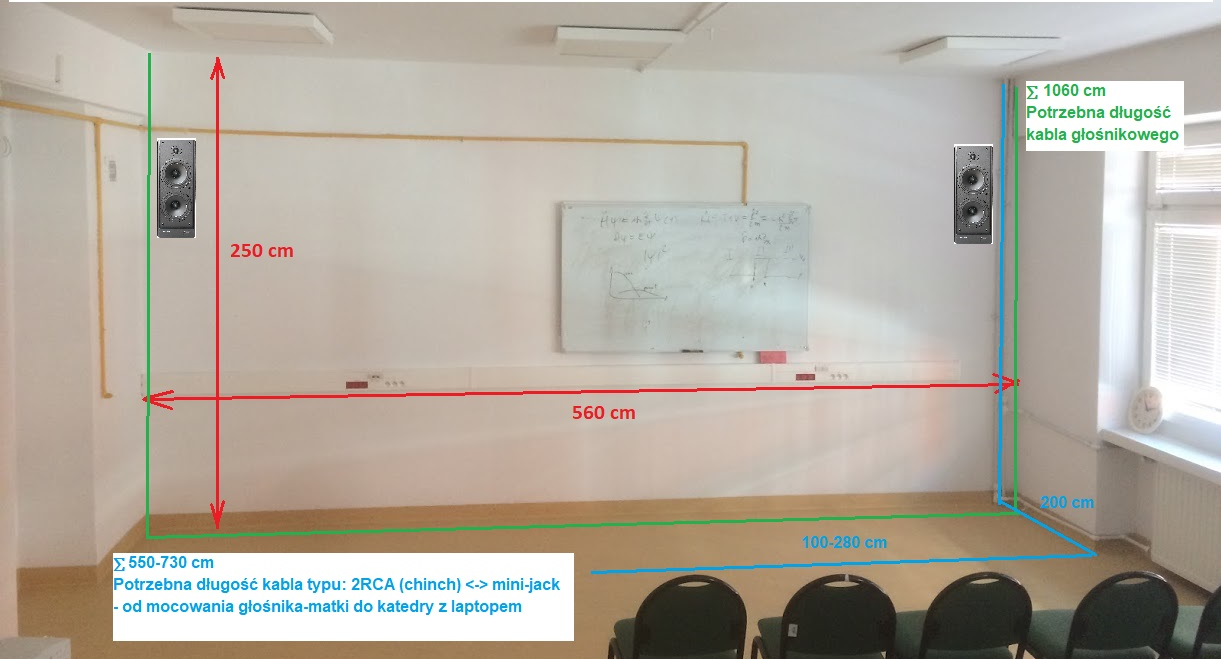 Sala 404:Usunięcie rur gazowych i obróbka murarsko-tynkarska otworów po rurach i ich mocowaniach (zgodnie z projektem i pozwoleniem na budowę), w tym dokonanie wpisów w książce.Zerwanie istniejącej wykładziny PCV (miejscowo ok. 10-15 m2 lub w całości ok. 45 m2) i położenie nowej o porównywalnej grubości i klasie ścieralności do obecnej (miejsca łączenia wykładziny zgrzewane).Dostawa i wykonanie 4 szt. floorboxów – wkucie puszek o wymiarach ok. 30x30 cm 
i wysokości 6-8 cm w posadzkę wraz z wykonaniem bruzd w wymiarach ok. 5x5x5 cm na przewody:2 szt. floorboxów, w każdym z minimum 8 szt. gniazd zasilających (wtyczki okrągłe) rozmieszczone symetrycznie w pomieszczeniu.2 szt. floorboxów z minimum 2 szt. gniazd zasilających (wtyczki okrągłe) umieszczone symetrycznie w odległości ok. 1,5-2 m od tablic, 1 szt. gniazda media-in (stereo), 1 szt. gniazda HDMI w standardzie min. 2.0. (w jednym floorboxie), 1 szt. złącza D-SUB 
(w drugim floorboxie).Dostawa i montaż  przewodów ekranowanych do wyposażenia florboxów wraz z ich uruchomieniem (przewody powinny zostać zabezpieczone peszlami lub rurkami na całej długości podłogi i na części ściany do listwy przyłączeniowej):przewody zasilające miedziane o przekroju minimum 2,5 mm2 .przewody HDMI w standardzie minimum 2.0 pomiędzy floorboxem z pkt. 3 lit. b. i rzutnikiem/projektorem z pkt. 13. – długość ok. 10-15 m.Przewody wizyjne (D-SUB) pomiędzy floorboxem z pkt. 3 lit. b. i rzutnikiem/projektorem z pkt. 13. – długość ok. 10-15 m.UWAGA: Wszystkie ułożone przewody należy wpiąć do istniejącej instalacji strukturalnej za pomocą wtyczek, tak aby Zamawiający nie stracił gwarancji na te instalacje.Wykonanie zabudowy kartonowo-gipsowej wewnątrz pomieszczenia w celu schowania wszystkich instalacji (wraz z dostawą niezbędnych materiałów). Przy zabudowie należy uwzględnić wzmocnienia konstrukcyjne w miejscach przewidywanego montażu splitów klimatyzacyjnych (2 szt.).Wykonanie zasłonięcia instalacji sufitowych z jednoczesnym wygłuszeniem sufitu – dopuszczalne metody: panele akustyczne, przegrody dźwiękochłonne, płyty kartonowo-gipsowe – całość o wysokości maksymalnie 50 mm (możliwość wystąpienia konieczności przełożenia czujki p.poż).Dostawa, montaż i uruchomienie zlewu wraz z baterią i obłożenie ściany nad umywalką/zlewem ochronną warstwą przeciw wodną (kafelki, PCV, szkło itp.)Dostawa, montaż i ewentualne obłożenie blatu pod umywalkowego/pod zlew warstwą przeciw wodną – całość uzależniona od doboru przez Wykonawcę zlewu z pkt. 7. Wykonanie/dostawa zabudowy meblowej w zakresie szafki pod umywalkowej (szerokość: ok. 60 cm, głębokość ok. 40 cm, wysokość ok. 60 cm), minimum trzech półek na zastawę kuchenną (szerokość: ok. 100 cm, głębokość: ok. 45 cm, wysokość: ok. 2 cm), drzwi otwieranych na boki do zasłonięcia umywalki oraz zabudowy grzejników i miejsc pod parapetami konstrukcją ażurową – kolor zabudowy zbliżony do koloru ścian.Dostawa, montaż i uruchomienie w pełni zaciemniających wertikali okiennych do wysokości parapetu.Dostawa i montaż zielonych kredowych akademickich tablic przesuwnych (góra-dół) 
o wymiarach ok. 200x100 cm każda – łącznie 4 tablice (2 komplety).Dostawa, montaż i uruchomienie elektrycznego sufitowego ekranu projekcyjnego wraz z okablowaniem strukturalnym o wielkości obszaru roboczego minimum 120 cali oraz sterowaniem ściennym lub/i bezprzewodowym.Montaż i uruchomienie projektora multimedialnego podsufitowego wraz z okablowaniem strukturalnym (projektor na wyposażeniu NCBJ wraz z konstrukcją montażową).Rozdzielenie oświetleniowych obwodów elektrycznych i dołożenie wyłączników schodowych (oddzielne uruchamianie rzędów lamp sufitowych liczonych po krótszym boku sali z dwóch wyłączników schodowych umieszonych przy wejściach). Dostawa, montaż i uruchomienie 2 szt. wyłączników schodowych przy każdej z tablic do sterowania oświetleniem (oddzielne zapalanie oświetlenie nad tablicą oraz reszty pomieszczenia).Zamontowanie tzw. wentylacji hybrydowej polegającej na umieszczeniu wentylatorów na kanałach nawiewnych oraz wywiewnych istniejącej wentylacji grawitacyjnej oraz zainstalowaniu minimum 4 szt. napowietrzników z systemem rekuperacji (4 szt. od strony elewacji zewnętrznej oraz 4 szt. od strony korytarza), wraz z instalacją zasilającą oraz sterowniczą.Montaż niezbędnych kratek wentylacyjnych, wyłączników, sterowników itp. Sala 421:Usunięcie rur gazowych i obróbka murarsko-tynkarska otworów po rurach i ich mocowaniach (zgodnie z projektem i pozwoleniem na budowę).Zerwanie istniejącej wykładziny PCV (miejscowo ok. 7-10 m2 lub w całości ok. 20 m2) i położenie nowej o porównywalnej grubości i klasie ścieralności do obecnej (miejsca łączenia wykładziny zgrzewane).Dostawa i wykonanie 2 szt. floorboxów – wkucie puszek o wymiarach ok. 30x30 cm 
i wysokości 6-8 cm w posadzkę wraz z wykonaniem bruzd w wymiarach ok. 5x5x5 cm na przewody:2 szt. floorboxów, w każdym z minimum 4 szt. gniazd zasilających (wtyczki okrągłe).Dostawa i montaż  przewodów ekranowanych do wyposażenia florboxów wraz z ich uruchomieniem (przewody powinny zostać zabezpieczone peszlami lub rurkami na całej długości podłogi i na części ściany do listwy przyłączeniowej):przewody zasilające miedziane o przekroju minimum 2,5 mm2 .UWAGA: Wszystkie ułożone przewody należy wpiąć do istniejącej instalacji strukturalnej za pomocą wtyczek, tak aby Zamawiający nie stracił gwarancji na te instalacje.Wykonanie zabudowy kartonowo-gipsowej wewnątrz pomieszczenia w celu schowania wszystkich instalacji (wraz z dostawą niezbędnych materiałów). Przy zabudowie należy uwzględnić wzmocnienia konstrukcyjne w miejscach przewidywanego montażu splitu klimatyzacyjnego (1 szt.).Wykonanie zasłonięcia instalacji sufitowych (możliwość wystąpienia konieczności przełożenia czujki p.poż).Dostawa, montaż i uruchomienie zlewu/małej umywalki i obłożenie ściany nad umywalką ochronną warstwą przeciw wodną (kafelki, PCV, szkło itp.)Dostawa, montaż i ewentualne obłożenie blatu pod umywalkowego warstwą przeciw wodną – całość uzależniona od doboru przez Wykonawcę zlewu/umywalki z pkt. 7. Wykonanie/dostawa zabudowy meblowej w zakresie szafki pod umywalkowej.Dostawa, montaż i uruchomienie w pełni zaciemniających wertikali okiennych do wysokości parapetu.Dostawa i montaż zielonych kredowych akademickich tablic przesuwnych (góra-dół) 
o wymiarach ok. 200x100 cm każda – łącznie 2 tablice (1 komplet).Minimum dwukrotne malowanie ścian farbą lateksową plamoodporną w kolorze białym 
(w miejscach drzwiowej obróbki stolarskiej od strony korytarza kolor ścian należy dobrać najbardziej zbliżony do już istniejącego).Zamontowanie tzw. wentylacji hybrydowej polegającej na umieszczeniu wentylatorów na kanałach nawiewnych oraz wywiewnych istniejącej wentylacji grawitacyjnej oraz zainstalowaniu minimum 2 szt. napowietrzników z systemem rekuperacji (1 szt. od strony elewacji zewnętrznej oraz 1 szt. od strony korytarza), wraz z instalacją zasilającą oraz sterowniczą.Rozdzielenie oświetleniowych obwodów elektrycznych (oddzielne uruchamianie rzędów lamp sufitowych liczonych po krótszym boku sali z dwóch wyłączników schodowych umieszonych przy wejściach). Montaż niezbędnych kratek wentylacyjnych, wyłączników, sterowników itp. 